                KАРАР                                                                       РЕШЕНИЕОб отмене решения Совета от 10 апреля 2013 года № 114  «Об утверждении Положения о муниципальном контроле за проведением муниципальных лотерей на территории сельского поселения Зильдяровский сельсовет муниципального района Миякинский район Республики Башкортостан »На основании экспертного заключения Управления Республики Башкортостан по организации деятельности мировых судей и ведению регистров правовых актов НГР ru  03005505201300003 от 17.09.2014 г.,  Совет  сельского поселения сельского поселения Зильдяровский сельсовет муниципального района Миякинский район Республики Башкортостан  решил:1. Решение Совета сельского поселения Зильдяровский сельсовет муниципального района Миякинский район Республики Башкортостан от 10 апреля 2013 года № 114  «Об утверждении Положения о муниципальном контроле за проведением муниципальных лотерей на территории сельского поселения Зильдяровский сельсовет муниципального района Миякинский район Республики Башкортостан » отменить.Глава сельского поселенияЗильдяровский сельсовет                                                     З.ЗИдрисов01.12.2014 г.№ 178Башkортостан РеспубликаhыМиәкә районы муниципаль районының Елдәр ауыл советы ауыл биләмәhе Советы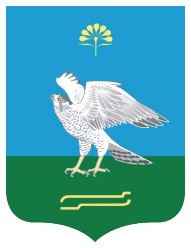 Республика БашкортостанСовет сельского поселения Зильдяровский сельсовет муниципального района Миякинский район